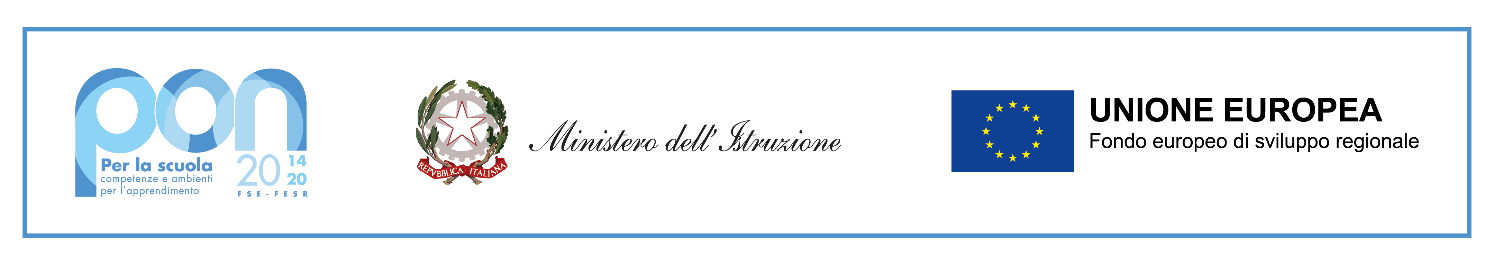 CARTA INTESTATA ISTITUTOProt. n° __________del ___________________OGGETTO: Decreto assegnazione incarico di PROGETTISTA:Fondi Strutturali Europei – Programma Operativo Nazionale “Per la scuola, competenze e ambienti per l’apprendimento” 2014-2020 - Fondo europeo di sviluppo regionale (FESR) – REACT EUAsse V - Priorità d'investimento: 13i - (FESR) “Promuovere il superamento degli effetti della crisi nel contesto della pandemia di COVID-19 e delle sue conseguenze sociali e preparare una ripresa verde, digitale e resiliente dell’economia” – Obiettivo specifico 13.1: Facilitare una ripresa verde, digitale e resiliente dell'economia -Azione 13.1.2 “Digital board: trasformazione digitale nella didattica e nell’organizzazione”CNP: _________________CUP: ________________VISTO	il Decreto Legislativo 30 marzo 2001, n. 165 recante "Norme generali sull'ordinamento del lavoro alle dipendenze della Amministrazioni Pubbliche" e ss.mm.ii.;VISTO	il DPR 275/99, concernente norme in materia di autonomia delle istituzioni scolastiche;VISTA	la circolare della Funzione Pubblica n.2/2008;VISTO il D.I. 129/2018 concernente “Regolamento concernente le Istruzioni generali sulla gestione              amministrativo-contabile delle istituzioni scolastiche"; VISTA la circolare n° 2 del 2 febbraio 2009 del Ministero del Lavoro che regolamenta i compensi, gli aspetti              fiscali E contributivi per gli incarichi ed impieghi nella P.A.VISTO	l’avviso prot. n°_____ del_____ con il quale si invitava il personale della scuola a presentare istanza di partecipazione all’assegnazione degli incarichi di progettista e/o collaudatoreVISTE    Le istanze pervenuteRITENUTE le competenze possedute dal prof. ____________ deducibili dal CV essere congrue e coerenti                    con le finalità dell’incaricoPRESO ATTO della dichiarazione presentata dal prof____________ in merito all’assenza di incompatibilità e cause ostativeDECRETAArt. 1  Si conferisce al prof_____________________, C.F.:  __________________ l’incarico di PROGETTISTAArt. 2L’incarico avrà durata complessiva di n°_____ ore da svolgere in orario aggiuntivo a quello di attività didattica secondo le modalità e le tempistiche ritenute opportune e concordate preventivamente con il Dirigente ScolasticoArt. 3La retribuzione prevista è quella contrattuale per le ore di non insegnamento, ovverosia 17,50 euro/ora lordo dipendenteArt. 4L’incarico dovrà essere espletato secondo le finalità, gli obiettivi e le modalità esplicitate nel progetto.Per tale incarico, alla S.V. spettano i seguenti compiti:Verifica della congruità della candidatura con le necessità attuali della scuolaVerifica delle matrici poste in candidatureModifica delle matrici per le nuove esigenzeRicerche di mercato per la individuazione delle ditte fornitrici del materiale richiestoRedazione del capitolato tecnico secondo la normativa PON Verifica della fattibilità del capitolato tecnicoVerifica della rispondenza del capitolato tecnico alle esigenze della scuolaSopralluogo e verifica degli spazi destinati ai prodotti Capitolato tecnico delle forniture occorrentiPreparazione della tipologia di affidamentoRedazione del disciplinare di gara, delle matrici d’acquisto, del capitolato tecnico definitivoAssistenza alle fasi della proceduraRicezione delle forniture ordinateVerifica della corrispondenza di quanto arrivato a quanto ordinatoSupervisione alla esecuzione dei lavori di installazione Supervisione alla verifica di conformità Redazione di una eventuale relazione esecutiva, se richiesta	   Il RUP Dirigente Scolastico									_________________________